BABU GUNDLAPALLYQualification :       M. Tech (VLSI System Design)                                                                  Qualification :       M. Tech (VLSI System Design)                                                                  Experience:                12 YearsExperience:                12 YearsArea of Interest:    Analog & Digital VLSIArea of Interest:    Analog & Digital VLSISubjects Taught:    VLSI Design, Electronic Devices and Circuits, Signals and Systems, STLD, MWESubjects Taught:    VLSI Design, Electronic Devices and Circuits, Signals and Systems, STLD, MWEResearch Publications:“SIGNAL ANALYSIS OF DIGITAL BASEBAND AND IF SIGNALS WITHIN AN FPGA” -AICTE and DRDO sponsored 3-day National Conference on “Signal Processing & Embedded Systems Applications” conducted by Dept. of ECE, CMR College of Engineering & Technology,during 8th-10th july 2011.“Design Methodology of Bidirectional Barrel Shifter Based on Reversible Logic” at International conference on Electrical and Electronics Engineering-2013 held at Hyderabad on 18th August 2013.“Optimization of Built In Self Repair Design For RAM’s”-IJESR in Sep-2013.“An Efficient Multiply Accumulate(MAC) for DSP Aplications”-published in IOJETR LOURNAL, Vol 8, Issue 248, OCT-2014.“Test Pattern Generation using LFSR With Reseeding Scheme for BIST Designs”-IJR, Vol-03, Issue-11-July 2016.“An Optimized Design of High-Speed and Energy-Efficient Carry Skip Adder with Variable Latency Extension operating under a wide range of supply voltage levels”-IJIEMR, Vol-01, Issue-02, October 2016.Research Publications:“SIGNAL ANALYSIS OF DIGITAL BASEBAND AND IF SIGNALS WITHIN AN FPGA” -AICTE and DRDO sponsored 3-day National Conference on “Signal Processing & Embedded Systems Applications” conducted by Dept. of ECE, CMR College of Engineering & Technology,during 8th-10th july 2011.“Design Methodology of Bidirectional Barrel Shifter Based on Reversible Logic” at International conference on Electrical and Electronics Engineering-2013 held at Hyderabad on 18th August 2013.“Optimization of Built In Self Repair Design For RAM’s”-IJESR in Sep-2013.“An Efficient Multiply Accumulate(MAC) for DSP Aplications”-published in IOJETR LOURNAL, Vol 8, Issue 248, OCT-2014.“Test Pattern Generation using LFSR With Reseeding Scheme for BIST Designs”-IJR, Vol-03, Issue-11-July 2016.“An Optimized Design of High-Speed and Energy-Efficient Carry Skip Adder with Variable Latency Extension operating under a wide range of supply voltage levels”-IJIEMR, Vol-01, Issue-02, October 2016.No of Projects guided:No of Projects guided:Workshops/Seminars/FDP’s Organized:Faculty Enablement Program on “Best Practices in Facilitation Skills” conducted by Infosys Limited at Vaagdevi College of Engineering from 27th Feb to 1st March 2017.Workshops/Seminars/FDP’s Organized:Faculty Enablement Program on “Best Practices in Facilitation Skills” conducted by Infosys Limited at Vaagdevi College of Engineering from 27th Feb to 1st March 2017.Workshops/Seminars/FDP’s Attended:MHRD sponsored Advance Technology Programme on “VLSI System Design”, conducted by the Dept. of ECE, NIT, Warangal,T.S., from 16th june  to 28th june 2008.State Level Workshop on “LOW POWER VLSI” conducted by the Dept. of ECE, VCE, Warangal,T.S., from 5th – 6th December 2008.MHRD sponsored refresher Course on “MICROWAVE & RADAR ENGINEERING” conducted by the Dept. of ECE, NIT, Warangal,T.S., from 15th june  to 27th june 2009.MHRD sponsored refresher Course on “SIGNALS, SYSTEMS &TRANSFORMS” conducted by the Dept. of ECE, NIT, Warangal,T.S., from 9th june  to 21st  june 2009.AICTE and DRDO sponsored 3-day National Conference on “Signal Processing & Embedded Systems Applications” conducted by Dept. of ECE, CMR College of Engineering & Technology,during 8th-10th july 2011.“Two-Week ISTE Workshop on Signals & Systems” conducted by IIT Kharagpur from 2nd – 12th January 2014.“ubiquitous Hands On Learning Using Mobile Laboratory Inst” at “International Conference on Transformations in Engineering Education” organized by B.V.B. College of Engineering & Technology, Hubli held on 16th January 2014.“FACULTY KNOWLEDGE PROGRAM” conducted by IBS Business School on 9th August 2016 at  Warangal.“FACULTY KNOWLEDGE PROGRAM” conducted by IBS Business School on 11th August 2016 at  Warangal.Faculty Enablement Program on “Best Practices in Facilitation Skills” conducted by Infosys Limited at Vaagdevi College of Engineering from 27th Feb to 1st March 2017.Workshops/Seminars/FDP’s Attended:MHRD sponsored Advance Technology Programme on “VLSI System Design”, conducted by the Dept. of ECE, NIT, Warangal,T.S., from 16th june  to 28th june 2008.State Level Workshop on “LOW POWER VLSI” conducted by the Dept. of ECE, VCE, Warangal,T.S., from 5th – 6th December 2008.MHRD sponsored refresher Course on “MICROWAVE & RADAR ENGINEERING” conducted by the Dept. of ECE, NIT, Warangal,T.S., from 15th june  to 27th june 2009.MHRD sponsored refresher Course on “SIGNALS, SYSTEMS &TRANSFORMS” conducted by the Dept. of ECE, NIT, Warangal,T.S., from 9th june  to 21st  june 2009.AICTE and DRDO sponsored 3-day National Conference on “Signal Processing & Embedded Systems Applications” conducted by Dept. of ECE, CMR College of Engineering & Technology,during 8th-10th july 2011.“Two-Week ISTE Workshop on Signals & Systems” conducted by IIT Kharagpur from 2nd – 12th January 2014.“ubiquitous Hands On Learning Using Mobile Laboratory Inst” at “International Conference on Transformations in Engineering Education” organized by B.V.B. College of Engineering & Technology, Hubli held on 16th January 2014.“FACULTY KNOWLEDGE PROGRAM” conducted by IBS Business School on 9th August 2016 at  Warangal.“FACULTY KNOWLEDGE PROGRAM” conducted by IBS Business School on 11th August 2016 at  Warangal.Faculty Enablement Program on “Best Practices in Facilitation Skills” conducted by Infosys Limited at Vaagdevi College of Engineering from 27th Feb to 1st March 2017.Conferences Attended: AICTE and DRDO sponsored 3-day National Conference on “Signal Processing & Embedded Systems Applications” conducted by Dept. of ECE, CMR College of Engineering & Technology,during 8th-10th july 2011.International conference on Electrical and Electronics Engineering-2013 held at Hyderabad on 18th August 2013.“International Conference on Transformations in Engineering Education” organized by B.V.B. College of Engineering & Technology, Hubli held on 16th   - 18th January 2014.Conferences Attended: AICTE and DRDO sponsored 3-day National Conference on “Signal Processing & Embedded Systems Applications” conducted by Dept. of ECE, CMR College of Engineering & Technology,during 8th-10th july 2011.International conference on Electrical and Electronics Engineering-2013 held at Hyderabad on 18th August 2013.“International Conference on Transformations in Engineering Education” organized by B.V.B. College of Engineering & Technology, Hubli held on 16th   - 18th January 2014.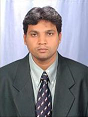 